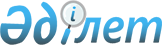 Ұйғыр аудандық мәслихатының 2020 жылғы 30 желтоқсандағы № 6-74-431 "Ұйғыр ауданының 2021-2023 жылдарға арналған бюджеті туралы" шешіміне өзгерістер енгізу туралыАлматы облысы Ұйғыр аудандық мәслихатының 2021 жылғы 26 тамыздағы № 6-10-49 шешімі. Қазақстан Республикасының Әділет министрлігінде 2021 жылы 6 қыркүйекте № 24239 болып тіркелді
      Ұйғыр аудандық мәслихаты ШЕШТІ:
      1. Ұйғыр аудандық мәслихатының "Ұйғыр ауданының 2021-2023 жылдарға арналған бюджеті туралы" 2020 жылғы 30 желтоқсандағы № 6-74-431 (Нормативтік құқықтық актілерді мемлекеттік тіркеу тізілімінде № 5858 болып тіркелген) шешіміне келесі өзгерістер енгізілсін:
      1-тармақ жаңа редакцияда жазылсын:
      "1. 2021-2023 жылдарға арналған аудандық бюджет тиісінше осы шешімнің 1, 2 және 3-қосымшаларына сәйкес, оның ішінде 2021 жылға келесі көлемдерде бекітілсін:
      1) кірістер 9 586 913 мың теңге, оның ішінде:
      салықтық түсімдер 1 678 828 мың теңге;
      салықтық емес түсімдер 34 900 мың теңге;
      негізгі капиталды сатудан түсетін түсімдер 78 699 мың теңге; 
      трансферттер түсімдері 7 794 486 мың теңге;
      2) шығындар 9 651 248 мың теңге; 
      3) таза бюджеттік кредиттеу 76 128 мың теңге, оның ішінде:
      бюджеттік кредиттер 112 885 мың теңге;
      бюджеттік кредиттерді өтеу 36 757 мың теңге;
      4) қаржы активтерімен операциялар бойынша сальдо 0 теңге, оның ішінде:
      қаржылық активтерді сатып алу 0 теңге;
      мемлекеттің қаржы активтерін сатудан түсетін түсімдер 0 теңге;
      5) бюджет тапшылығы (профициті) (-) 140 463 мың теңге; 
      6) бюджет тапшылығын қаржыландыру (профицитін пайдалану) 140 463 мың теңге, оның ішінде:
      қарыздар түсімі 112 885 мың теңге;
      қарыздарды өтеу 36 901 мың теңге;
      бюджет қаражатының пайдаланатын қалдықтары 64 479 теңге".
      көрсетілген шешімнің 1 қосымшасы осы шешімнің қосымшасына сәйкес жаңа редакцияда жазылсын. 
      2. Осы шешім 2021 жылдың 1 қаңтарынан бастап қолданысқа енгізіледі. 2021 жылға арналған Ұйғыр ауданының бюджеті
					© 2012. Қазақстан Республикасы Әділет министрлігінің «Қазақстан Республикасының Заңнама және құқықтық ақпарат институты» ШЖҚ РМК
				
      Ұйғыр аудандық

      мәслихатының хатшысы

Н. Есжан
2021 жылғы 26 тамыздағы № 6-10-49 шешіміне қосымшаҰйғыр аудандық мәслихатының 2020 жылғы 30 желтоқсандағы № 6-74-431 шешіміне 1-қосымша
Санаты
Атауы
Атауы
Атауы
Сомасы 

(мың теңге)
Сыныбы
Сыныбы
Сыныбы
Сомасы 

(мың теңге)
Ішкі сыныбы
Ішкі сыныбы
Сомасы 

(мың теңге)
I. Кiрiстер
9 586 913
1
Салықтық түсімдер
1 678 828
01
Табыс салығы
35 345
1
Корпоративтік табыс салығы
35 345
04
Меншiкке салынатын салықтар
1 613 183
1
Мүлiкке салынатын салықтар
1 613 183
05
Тауарларға, жұмыстарға және қызметтерге салынатын iшкi салықтар
20 400
2
Акциздер
5 700
3
Табиғи және басқа да ресурстарды пайдаланғаны үшiн түсетiн түсiмдер
8 100
4
Кәсiпкерлiк және кәсiби қызметтi жүргiзгенi үшiн алынатын алымдар
6 600
08
Заңдық маңызы бар әрекеттерді жасағаны және (немесе) оған уәкілеттігі бар мемлекеттік органдар немесе лауазымды адамдар құжаттар бергені үшін алынатын міндетті төлемдер
9 900
1
Мемлекеттік баж
9 900
2
Салықтық емес түсiмдер
34 900
01
Мемлекеттік меншіктен түсетін кірістер
3 900
5
Мемлекет меншігіндегі мүлікті жалға беруден түсетін кірістер
3 900
06
Басқа да салықтық емес түсiмдер
31 000
1
Басқа да салықтық емес түсiмдер
31 000
3
Негізгі капиталды сатудан түсетін түсімдер
78 699
01
Мемлекеттік мекемелерге бекітілген мемлекеттік мүлікті сату
3 170
1
Мемлекеттік мекемелерге бекітілген мемлекеттік мүлікті сату
3 170
03
Жердi және материалдық емес активтердi сату
75 529
1
Жерді сату
75 529
4
Трансферттердің түсімдері
7 794 486
01
Төмен тұрған мемлекеттiк басқару органдарынан трансферттер 
1 372
3
Аудандық маңызы бар қалалардың, ауылдардың, кенттердің, аулдық округтардың бюджеттерінен трансферттер
1 372
02
Мемлекеттiк басқарудың жоғары тұрған органдарынан түсетiн трансферттер
7 793 114
2
Облыстық бюджеттен түсетiн трансферттер
7 793 114
Функционалдық топ
Функционалдық топ
Функционалдық топ
Функционалдық топ
Функционалдық топ
Сомасы

(мың теңге)
Кiшi функция
Кiшi функция
Кiшi функция
Кiшi функция
Сомасы

(мың теңге)
Бағдарлама әкiмшiлiгi
Бағдарлама әкiмшiлiгi
Бағдарлама әкiмшiлiгi
Сомасы

(мың теңге)
Бағдарлама
Бағдарлама
Сомасы

(мың теңге)
Атауы
Сомасы

(мың теңге)
 II. Шығындар
9 651 248
01
Жалпы сипаттағы мемлекеттiк қызметтер 
360 009
1
Мемлекеттiк басқарудың жалпы функцияларын орындайтын өкiлдi, атқарушы және басқа органдар
311 506
112
Аудан (облыстық маңызы бар қала) мәслихатының аппараты
27 763
001
Аудан (облыстық маңызы бар қала) мәслихатының қызметiн қамтамасыз ету жөніндегі қызметтер
27 363
003
Мемлекеттік органның күрделі шығыстары
400
122
Аудан (облыстық маңызы бар қала) әкiмiнiң аппараты
283 743
001
Аудан (облыстық маңызы бар қала) әкiмiнiң қызметiн қамтамасыз ету жөніндегі қызметтер
125 130
003
Мемлекеттің органның күрделі шығыстары
4 260
113
Жергілікті бюджеттерден берілетін ағымдағы нысаналы трансферттер
154 353
2
Қаржылық қызмет
23 831
452
Ауданның (облыстық маңызы бар қаланың) қаржы бөлiмi
23 831
001
Ауданның (облыстық манызы бар қаланың) бюджетiн орындау және коммуналдық меншiгiн басқару саласындағы мемлекеттiк саясатты iске асыру жөнiндегi қызметтер
19 441
003
Салық салу мақсатында мүлікті бағалауды жүргізу
1 331
010
Жекешелендіру, коммуналдық меншікті басқару, жекешелендіруден кейінгі қызмет және осыған байланысты дауларды реттеу
2 359
018
Мемлекеттік органның күрделі шығыстары
700
5
Жоспарлау және статистикалық қызмет
24 672
453
Ауданның (облыстық маңызы бар қаланың) экономика және бюджеттiк жоспарлау бөлiмi
24 672
001
Экономикалық саясатты, мемлекеттік жоспарлау жүйесін қалыптастыру және дамыту саласындағы мемлекеттік саясатты іске асыру жөніндегі қызметтер
23 972
004
Мемлекеттік органның күрделі шығыстары
700
02
Қорғаныс
55 179
1
Әскери мұқтаждар
18 551
122
Аудан (облыстық маңызы бар қала) әкiмiнiң аппараты
18 551
005
Жалпыға бiрдей әскери мiндетті атқару шеңберіндегі іс-шаралар
18 551
2
Төтенше жағдайлар жөніндегі жұмыстарды ұйымдастыру
36 628
122
Аудан (облыстық маңызы бар қала) әкiмiнiң аппараты
36 628
007
Аудандық (қалалық) ауқымдағы дала өрттерінің, сондай-ақ мемлекеттік өртке қарсы қызмет органдары құрылмаған елді мекендерде өрттердің алдын алу және оларды сөндіру жөніндегі іс-шаралар
36 628
03
Қоғамдық тәртіп, қауіпсіздік, құқықтық, сот, қылмыстық-атқару қызметі 
21 279
9
Қоғамдық тәртіп және қауіпсіздік саласындағы басқа да қызметтер
21 279
485
Ауданның (облыстық маңызы бар қаланың) жолаушылар көлiгi және автомобиль жолдары бөлiмi
21 279
021
Елдi мекендерде жол қозғалысы қауіпсіздігін қамтамасыз ету
21 279
06
Әлеуметтiк көмек және әлеуметтiк қамсыздандыру
1 824 981
1
Әлеуметтiк қамсыздандыру
903 481
451
Ауданның (облыстық маңызы бар қаланың) жұмыспен қамту және әлеуметтiк бағдарламалар бөлiмi
903 481
005
Мемлекеттiк атаулы әлеуметтiк көмек
903 481
2
Әлеуметтiк көмек
862 639
451
Ауданның (облыстық маңызы бар қаланың) жұмыспен қамту және әлеуметтiк бағдарламалар бөлiмi
862 639
002
Жұмыспен қамту бағдарламасы
433 119
004
Ауылдық жерлерде тұратын денсаулық сақтау, білім беру, әлеуметтік қамтамасыз ету, мәдениет, спорт және ветеринар мамандарына отын сатып алуға Қазақстан Республикасының заңнамасына сәйкес әлеуметтік көмек көрсету
47 985
006
Тұрғын үйге көмек көрсету
33 148
007
Жергiлiктi өкiлеттi органдардың шешiмi бойынша мұқтаж азаматтардың жекелеген топтарына әлеуметтiк көмек 
50 835
010
Үйден тәрбиеленіп оқытылатын мүгедек балаларды материалдық қамтамасыз ету
7 981
014
Мұқтаж азаматтарға үйде әлеуметтiк көмек көрсету
132 022
017
Оңалтудың жеке бағдарламасына сәйкес мұқтаж мүгедектердi мiндеттi гигиеналық құралдармен қамтамасыз ету, қозғалуға қиындығы бар бірінші топтағы мүгедектерге жеке көмекшінің және есту бойынша мүгедектерге қолмен көрсететiн тіл маманының қызметтерін ұсыну 
90 831
023
Жұмыспен қамту орталықтарының қызметін қамтамасыз ету
66 718
9
Әлеуметтiк көмек және әлеуметтiк қамтамасыз ету салаларындағы өзге де қызметтер
58 861
451
Ауданның (облыстық маңызы бар қаланың) жұмыспен қамту және әлеуметтiк бағдарламалар бөлiмi
53 861
001
Жергiлiктi деңгейде халық үшін әлеуметтік бағдарламаларды жұмыспен қамтуды қамтамасыз етуді iске асыру саласындағы мемлекеттiк саясатты iске асыру жөнiндегi қызметтер
33 804
011
Жәрдемақыларды және басқа да әлеуметтiк төлемдердi есептеу, төлеу мен жеткiзу бойынша қызметтерге ақы төлеу
11 079
021
Мемлекеттің органның күрделі шығыстары
537
050
Қазақстан Республикасында мүгедектердің құқықтарын қамтамасыз ету және өмір сүру сапасын жақсарту 
8 441
487
Ауданның (облыстық маңызы бар қаланың) тұрғын үй-коммуналдық шаруашылық және тұрғын үй инспекция бөлімі
5 000
094
Әлеуметтік көмек ретінде тұрғын үй сертификаттарын беру 
5 000
07
Тұрғын үй - коммуналдық шаруашылық
1 549 109
1
Тұрғын үй шаруашылығы
1 100 356
467
Ауданның (облыстық маңызы бар қаланың) құрылыс бөлімі
1 001 596
003
Коммуналдық тұрғын үй қорының тұрғын үйін жобалау және (немесе) салу, реконструкциялау
837 948
004
Инженерлік- коммуникациялық инфрақұрылымды жобалау, дамыту және (немесе) жайластыру
163 648
487
Ауданның (облыстық маңызы бар қаланың) тұрғын үй - коммуналдық шаруашылық және тұрғын үй инспекциясы бөлiмi
98 760
001
Тұрғын үй-коммуналдық шаруашылық және тұрғын үй қоры саласында жергілікті деңгейде мемлекеттік саясатты іске асыру бойынша қызметтер
19 281
003
Мемлекеттің органның күрделі шығыстары
700
032
Ведомстволық бағыныстағы мемлекеттік мекемелер мен ұйымдардың күрделі шығыстары
39 117
113
Төменгі тұрған бюджеттерге берілетін нысаналы ағымдағы трансферттер
39 662
2
Коммуналдық шаруашылық
367 453
487
Ауданның (облыстық маңызы бар қаланың) тұрғын үй - коммуналдық шаруашылық және тұрғын үй инспекциясы бөлiмi
367 453
029
Сумен жабдықтау және су бұру жүйелерін дамыту
367 453
3
Елді мекендерді абаттандыру
81 300
487
Ауданның (облыстық маңызы бар қаланың) тұрғын ұй-коммуналдық шаруашылығы және тұрғын үй инспекциясы бөлімі
81 300
025
Елді мекендердегі көшелерді жарықтандыру
45 595
030
Елді мекендерді абаттандыру және көгалдандыру
35 705
08
Мәдениет, спорт, туризм және ақпараттық кеңiстiк 
363 260
1
Мәдениет саласындағы қызмет
217 757
455
Ауданның (облыстық маңызы бар қаланың) мәдениет және тілдерді дамыту бөлiмi
217 757
003
Мәдени-демалыс жұмысын қолдау
217 757
2
Спорт
17 135
465
Ауданның (облыстық маңызы бар қаланың) дене шынықтыру және спорт бөлiмi
17 135
001
Жергілікті деңгейде дене шынықтыру және спорт саласындағы мемлекеттік саясатты іске асыру жөніндегі қызметтер
9 312
004
Мемлекеттің органның күрделі шығыстары
600
006
Аудандық (облыстық маңызы бар қалалық) деңгейде спорттық жарыстар өткiзу
389
007
Әртүрлі спорт түрлері бойынша аудан (облыстық маңызы бар қала) құрама командаларының мүшелерін дайындау және олардың облыстық спорт жарыстарына қатысуы
6 834
3
Ақпараттық кеңiстiк
94 061
455
Ауданның (облыстық маңызы бар қаланың) мәдениет және тілдерді дамыту бөлiмi
80 772
006
Аудандық (қалалық) кiтапханалардың жұмыс iстеуі 
79 690
007
Мемлекеттік тілді және Қазақстан халықтарының басқа да тілдерін дамыту
1 082
456
Ауданның (облыстық маңызы бар қаланың) ішкі саясат бөлiмi
13 289
002
Мемлекеттік ақпараттық саясат жүргізу жөніндегі қызметтер
13 289
9
Мәдениет спорт, туризм және ақпараттық кеңiстiктi ұйымдастыру жөнiндегi өзге де қызметтер
34 307
455
Ауданның (облыстық маңызы бар қаланың) мәдениет және тілдерді дамыту бөлiмi
9 352
001
Жергiлiктi деңгейде тiлдердi және мәдениеттi дамыту саласындағы мемлекеттiк саясатты iске асыру жөнiндегi қызметтер
9 352
456
Ауданның (облыстық маңызы бар қаланың) ішкі саясат бөлiмi
24 955
001
Жергілікті деңгейде ақпарат, мемлекеттілікті нығайту және азаматтардың әлеуметтік сенімділігін қалыптастыру саласында мемлекеттік саясатты іске асыру жөніндегі қызметтер
24 255
006
Мемлекеттің органның күрделі шығыстары
700
10
Ауыл, су, орман, балық шаруашылығы, ерекше қорғалатын табиғи аумақтар, қоршаған ортаны және жануарлар дүниесiн қорғау, жер қатынастары
101 390
1
Ауыл шаруашылығы
26 286
462
Ауданның (облыстық маңызы бар қаланың) ауыл шаруашылығы бөлiмi
26 286
001
Жергілікті деңгейде ауыл шаруашылығы саласындағы мемлекеттік саясатты іске асыру жөніндегі қызметтер
25 586
006
Мемлекеттің органның күрделі шығыстары
700
6
Жер қатынастары 
47 190
463
Ауданның (облыстық маңызы бар қаланың) жер қатынастары бөлiмi
47 190
001
Аудан (облыстық маңызы бар қала) аумағында жер қатынастарын реттеу саласындағы мемлекеттік саясатты іске асыру жөніндегі қызметтер
11 879
004
Жердi аймақтарға бөлу жөнiндегi жұмыстарды ұйымдастыру
28 928
006
Аудандардың, облыстық маңызы бар, аудандық маңызы бар қалалардың, кенттердiң, ауылдардың, ауылдық округтердiң шекарасын белгiлеу кезiнде жүргiзiлетiн жерге орналастыру
6 383
9
Ауыл, су, орман, балық шаруашылығы,қоршаған ортаны қорғау және жер қатынастары саласындағы басқа да қызметтер
27 914
453
Ауданның (облыстық маңызы бар қаланың) экономика және бюджеттiк жоспарлау бөлiмi
27 914
099
Мамандарға әлеуметтік қолдау көрсету жөніндегі шараларды іске асыру
27 914
11
Өнеркәсіп, сәулет, қала құрылысы және құрылыс қызметі
25 109
2
Сәулет, қала құрылысы және құрылыс қызметі
25 109
467
Ауданның (облыстық маңызы бар қаланың) құрылыс бөлімі
12 159
001
Жергілікті деңгейде құрылыс саласындағы мемлекеттік саясатты іске асыру жөніндегі қызметтер
11 459
017
Мемлекеттің органның күрделі шығыстары
700
468
Ауданның (облыстық маңызы бар қаланың) сәулет және қала құрылысы бөлімі
12 950
001
Жергілікті деңгейде сәулет және қала құрылысы саласындағы мемлекеттік саясатты іске асыру жөніндегі қызметтер
12 350
004
Мемлекеттің органның күрделі шығыстары
600
12
Көлік және коммуникация
618 696
1
Автомобиль көлігі
602 284
485
Ауданның (облыстық маңызы бар қаланың) жолаушылар көлiгi және автомобиль жолдары бөлiмi
602 284
023
Автомобиль жолдарының жұмыс істеуін қамтамасыз ету
7 000
045
Аудандық маңызы бар автомобиль жолдарын және елді-мекендердің көшелерін күрделі және орташа жөндеу
595 284
9
Көлік және коммуникациялар саласындағы өзге де қызметтер
16 412
485
Ауданның (облыстық маңызы бар қаланың) жолаушылар көлiгi және автомобиль жолдары бөлiмi
16 412
001
Жергілікті деңгейде жолаушылар көлігі және автомобиль жолдары саласындағы мемлекеттік саясатты іске асыру жөніндегі қызметтер
11 645
003
Мемлекеттің органның күрделі шығыстары
600
113
Жергілікті бюджеттерден берілетін ағымдағы нысаналы трансферттер
4 167
13
Басқалар
43 361
3
Кәсiпкерлiк қызметтi қолдау және бәсекелестікті қорғау
9 890
469
Ауданның (облыстық маңызы бар қаланың) кәсіпкерлік бөлiмi
9 890
001
Жергілікті деңгейде кәсіпкерлік дамыту саласындағы мемлекеттік саясатты іске асыру жөніндегі қызметтер
9 490
004
Мемлекеттің органның күрделі шығыстары
400
9
Басқалар
33 471
452
Ауданның (облыстық маңызы бар қаланың) қаржы бөлiмi
33 471
012
Ауданның (облыстық маңызы бар қаланың) жергілікті атқарушы органының резерві 
33 471
14
Борышқа қызмет көрсету
76 119
1
Борышқа қызмет көрсету
76 119
452
Ауданның (облыстық маңызы бар қаланың) қаржы бөлімі
76 119
013
Жергілікті атқарушы органдардың облыстық бюджеттен қарыздар бойынша сыйақылар мен өзге де төлемдерді төлеу бойынша борышына қызмет көрсету
76 119
15
Трансферттер
4 612 756
1
Трансферттер
4 612 756
452
Ауданның (облыстық маңызы бар қаланың) қаржы бөлімі
4 612 756
006
Пайдаланылмаған (толық пайдаланылмаған) нысаналы трансферттерді қайтару
5 311
024
Заңнаманы өзгертуге байланысты жоғары тұрған бюджеттің шығындарын өтеуге төменгі тұрған бюджеттен ағымдағы нысаналы трансферттер
4 271 333
038
Субвенциялар
336 112
III.
Таза бюджеттік кредиттеу
76 128
Бюджеттік кредиттер
113 763
10
Ауыл, су, орман, балық шаруашылығы, ерекше қорғалатын табиғи аумақтар, қоршаған ортаны және жануарлар дүниесiн қорғау, жер қатынастары
113 763
9
Ауыл, су, орман, балық шаруашылығы, қоршаған ортаны қорғау және жер қатынастары саласындағы басқа да қызметтер
113 763
453
Ауданның (облыстық маңызы бар қаланың) экономика және бюджеттiк жоспарлау бөлiмi
113 763
006
Мамандарды әлеуметтік қолдау шараларын іске асыру үшін бюджеттік кредиттер
113 763
Санаты
Санаты
Санаты
Санаты
Санаты
Сомасы

(мың теңге)
Сыныбы Атауы
Сыныбы Атауы
Сыныбы Атауы
Сыныбы Атауы
Сомасы

(мың теңге)
Ішкі сыныбы
Ішкі сыныбы
Ішкі сыныбы
Сомасы

(мың теңге)
5
Бюджеттік кредиттерді өтеу
Бюджеттік кредиттерді өтеу
36 757
01
Бюджеттік кредиттерді өтеу
36 757
1
Мемлекеттік бюджеттен берілген бюджеттік кредиттерді өтеу
36 757
13
Жеке тұлғаларға жергілікті бюджеттен берілген бюджеттік кредиттерді өтеу
36 757
Санаты
Санаты
Санаты
Санаты
Санаты
Сомасы

(мың тенге)
Сыныбы Атауы
Сыныбы Атауы
Сыныбы Атауы
Сыныбы Атауы
Сомасы

(мың тенге)
Ішкі сыныбы
Ішкі сыныбы
Ішкі сыныбы
Сомасы

(мың тенге)
IV.
Қаржы активтерімен жасалатын операциялар бойынша сальдо
0
Санаты
Санаты
Санаты
Санаты
Санаты
Сомасы

(мың теңге)
Сыныбы Атауы
Сыныбы Атауы
Сыныбы Атауы
Сыныбы Атауы
Сомасы

(мың теңге)
Ішкі сыныбы
Ішкі сыныбы
Ішкі сыныбы
Сомасы

(мың теңге)
V.
Бюджет тапшылығы (профициті)
-140 463
VI.
Бюджет тапшылығын қаржыландыру (профицитін пайдалану)
140 463
7
Қарыздар түсімі
112 885
01
Мемлекеттік ішкі қарыздар
112 885
2
Қарыз алу келісім-шарттары
112 885
03
Ауданның (облыстық маңызы бар қаланың) жергілікті атқарушы органы алатын қарыздар
112 885
8
Бюджет қаражаттарының пайдаланылатын қалдықтары
64 479
01
Бюджет қаражаты қалдықтары
64 479
1
Бюджет қаражатының бос қалдықтары
64 479
01
Бюджет қаражатының бос қалдықтары
64 479
Санаты
Санаты
Санаты
Санаты
Санаты
Сомасы

(мың теңге)
Сыныбы Атауы
Сыныбы Атауы
Сыныбы Атауы
Сыныбы Атауы
Сомасы

(мың теңге)
Ішкі сыныбы
Ішкі сыныбы
Ішкі сыныбы
Сомасы

(мың теңге)
16
Қарыздарды өтеу
36 901
1
Қарыздарды өтеу
36 901
452
Ауданның (облыстық маңызы бар қаланың) қаржы бөлімі
36 901
008
Жергілікті атқарушы органның жоғары тұрған бюджет алдындағы борышын өтеу
36 757
021
Жергілікті бюджеттен бөлінген пайдаланылмаған бюджеттік кредиттерді қайтару
144